ORGANIZED STALKING: INFORMATION FOR PEOPLE FOR WHOM THIS CRIME IS A NEW ISSUEhttp://www.stopos.infohttp://www.stopos.info/os.pdf?y=yjwt08&y=yjwt08by Eleanor White ewraven1@sympatico.ca<ewraven1@sympatico.ca>Revision of October 17, 2012This writer has been an activist working to expose the crime of organized stalking for over two decades, and has been in contact with other targets of organized stalking since 1996. I am a retired engineer. This booklet relates my opinions and conclusions, and readers should be aware that others may hold different opinions.This article has been translated into several language which can be found on the internet link above.Deutsch, English, Español, Français – Europe. Français - CanadaNederlands, Português, 中文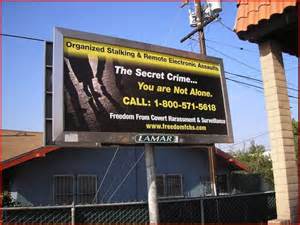 Table of ContentsChapter 1: What is "Organized Stalking?" Chapter 2: Why Are Organized Stalking Targets Chosen? Chapter 3: David Lawson's Landmark Investigation Chapter 4: Through-Wall Electronic Weapons Chapter 5: Experiences of the Targets Chapter 6: Bogus or Misleading Information Chapter 7: Conclusion Appendix 1: Attorney's Call report, National Center for Victims of Crime . 48http://www.kionrightnow.com/Global/story.asp?S=13931348Gang Stalking, "Bullying on Steroids"Chapter 1: What is "Organized Stalking?"Let me say at this point that this booklet is written to introduce the general public, and public officials, to an old crime, "ganging up" on someone, which has been "improved" to the point where targets not only cannot escape it, but it can be done in ways that people around the target, who witness some of the harassing acts, will deny it is even happening.While any type of "ganging up" is organized, the "organized stalking" described in this booklet makes use of instant electronic communication, and through-wall electronic harassment technology, and willingness of corrupt officials to look the other way, to achieve an environment in which the target can never escape some degree of harassment.This is new. This is why I am writing this booklet. The world needs to know that somecitizens are experiencing Hell on Earth which uses highly developed tactics and silent, notrace technology. Stalking has been brought to new level of both impact on the target, and deniability.Deniability is EasyOnce a group of stalkers starts "working over" a target, deniability increases dramatically.Imagine a group of school students who decide to "work over" a target. Each member of the group can do something minor, maybe once a day. "Accidentally" bumping into the target, passing a remark in the hall which can be said was not intended for the target, spilling something on the target's back in the lunchroom, stealing items of small value over time belonging to the target, and the familiar rumour campaign. No one member of the group ever does anything serious.But from the target's viewpoint, they never have a nice day. There are always "minor" things going wrong. The rumour campaign turns formerly friendly schoolmates against the target.School Staff Make Things Even WorseBecause the blame is spread out over a large group, if the student complains, school staff will very likely assume the target is the problem, that they are just "oversensitive", and perhaps that the target "needs counselling." Such a slick, smooth "solution" to a "problem student." With the participation of a large group, the targeted student's life can be ruined, and the target can get no help from the staff who are paid to resolve student problems. Complaints will bring the full weight of the school administration down on the totally innocent target. And all this can be accomplished without any actual physical assault. That group dynamic makes all this possible.The Need For This BookletPerhaps. reader, you can see why a booklet of this sort is essential, to get organized stalking cases acted upon as seriously as single stalking cases have been.As new information becomes available, the content will here be updated. However, untilorganized stalking is publicly acknowledged by the world's justice systems, an event which will render this booklet unnecessary, the content here is expected to be fairly complete for some time to come.Organized Stalking Defined"Organized stalking", in the current-day sense, is surveillance and harassment of a designated target by stalkers who are members of groups, which are networked.Organized stalking has three essential elements as the term is applied in this booklet:** Organized stalking is harassment by a substantial number of people, not by an obsessed single stalker, nor by helpers recruited by an obsessed single stalker** Organized stalking group members are given targets' names and/or have the targetidentified for them; they do not usually know the target beforehand** Organized stalking community groups are tightly networked with stalking groups in other communitiesHistorical Roots?Organized stalking in that sense, by reports I've seen, has been operating internationally at some level since at least the early 1990s. There may be a link to the similar FBI counterintelligence crimes which began under the program name COINTELPRO; certainly the tactics are similar. However, we do not at this time have evidence tying organized stalking to any specific government or private entity. We can say positively that government is ignoring all complaints of organized stalking, and to that extent is participating.This sounds bizarre, however it is happening, and this booklet is to present informationavailable about these crimes. Please withhold judgment until you have finished this booklet.The Apparently Conflicting Stories and TheoriesThe reader needs to understand that the tactics and technologies used by today's organized stalkers are customized, taking elements from a huge "master menu," for each individual target. This, in turn, means that targets will tell different stories, and relate many different theories as to who is responsible, why they, personally, are being targeted, and how the technological harassment is being carried out. Readers should understand that these sometimes seemingly conflicting reports by targets are not an indication that organized stalking "isn't real," but rather a result of the customization of individual harassment programs.** IMPORTANT: Although the “master menu” is large, the harassment methods are veryconsistent when one hears the experiences of the thousands of targets in different countries who have never met.Readers also need to understand that organized stalking has been designed to operate in a fashion where any one casual observer will see only a tiny part of the full stalking regimen.Stalking attacks which are visible are always designed to appear to a casual observer as "life's normal breaks."This is deliberate. It is done to make the target appear to be "complaining about nothing" to people who know the target. And this tactic is strikingly successful.Secrecy Makes It All WorkSecrecy is the reason why organized stalking has continued and grown for over two decades, as of the time of writing, and why targets can hardly ever get public officials to take organized stalking as seriously as they do single stalker stalking. It is time for the anti-stalking laws of the early 1990s to finally be applied to organized stalking groups.Legislators should facilitate this by adding specific references to organized stalking, andrelated tactics, into the stalking laws.This writer believes that if organized stalking were to become sufficiently well known to the general public, it's unlikely this crime could continue, as it depends on secrecy and the nonbelief of members of the public and public officials.The Difference Between Organized Stalking and "Life's Normal Bad Breaks"Many who first learn about the crime of organized stalking point out that what targets report happens to many people, and are "just life's normal bad breaks." Targets will tell you that yes, most of the methods of harassment are indeed taken from "life's normal bad breaks," and are used for harassment to make targets' reports sound unbelievable. To be deniable, in other words.But there are two key features, which non-targets are not able to observe, which mark the very sharp difference between organized stalking activity and life's normal bad breaks: TIMING. Organized stalking acts are often timed so they happen at times of maximuminconvenience to the target. Deliberate noise, or electronic sleep disruption just at the point where the target goes to bed, for example. Firing up a leaf blower just as a target settles in to a lawn chair, when there are no leaves to blow. And doing these things every time, not just occasionally. Non-targets may see an occasional example of these acts, but without seeing them all in a continuous, day-in, day-out train, will not appreciate the impact of this crime.FREQUENCY. Life's normal bad breaks only happen occasionally. Organized stalking acts happen several times a day, in the community, at work, while driving, in stores, at home, and during sleep hours. Non-targets don't see this train of events.For Readers Who Want to Learn MoreTo readers who may look up organized stalking in search engines, you need to be aware that there are many sites and blogs which present information beyond what we can establish as facts. This booklet is an attempt to “sugar down” the information available to date, so someone not familiar with this crime doesn't have to wrestle with large volumes of questionable information which search engines will produce on this topic.To readers who may look up organized stalking on the Internet, you need to be aware that there are alternate names and concepts used.For the organized stalking side (as opposed to the electronic harassment side):** group stalking** multistalking** community stalking (wide area supervised local harassment)** gang stalking (organized stalking groups are NOT youth/race/biker/Mafia gangs)** cause stalking (stalkers use a "cause" for recruitment)** mobbing (organized stalking in the workplace)** street theater (harassment skits done in view of the target out in the community)For the electronic harassment side:** electronic harassment** electronic assault** directed energy weapons ("DEWs")** non-lethal weapons** mind control (the through-wall electronics can affect the mind)** voice to skull (U.S. Army designation "V2K")The reader also needs to know that many web sites about organized stalking containinformation and claims which are not backed up by mainstream documentation.I ask the reader to understand the position of targets of organized stalking. Out of the blue, they experience a blizzard of harassment for which there is no apparent cause. Every facet of their lives has come under attack, both by strangers and even some of their  acquaintances. They can be forced out of their jobs by unceasing harassment. Their children, pets, and family members can be harassed as well. All in ways carefully designed so that outside observers can dismiss complaints as "over-active imagination."It is a perfectly natural response for a target to grasp at any article at all that mentionsorganized stalking or electronic harassment, and post it, without regard to whether the claims in that article are valid.It is perfectly natural to develop personal theories as to why this is suddenly happening to them, because there is almost no official information available.Just as a drowning person will sometimes try to force a rescuer under water in a desperate bid to get above the water, organized stalking targets will proclaim their information and claims loudly, on the Internet, trying to get public attention to end their nightmare. They are not able to exercise the laid back critical thinking that they could before the targeting began.So for you, reader, it is essential to understand that the many web sites with unsupportable claims are not necessarily an indication of delusion, but instead, the natural result of desperation, perpetrator secrecy, and having all public officials deny organized stalking is even possible.Separating Fact From OpinionWithin the target community, I urge targets to use the following criterion in deciding whether a claim made by someone can be presented as fact:Has the claim been published by a mainstream organization, under theirname/logo?If yes, present it as fact. If no, present it as someone's opinion.This criterion has been forced on us by public officials who almost always have denied every statement we make to them. We are held to a much higher standard of evidence than targets of other crimes.So I recommend readers adopt that same criterion when browsing web sites dealing with organized stalking and/or electronic harassment. Not everything stated as a fact qualifies as fact, per the above criterion.Disinformation Tactics?It is important for non-targets to understand that not everything posted or published about organized stalking is bona-fide information.There are a few web sites which appear, and we can't prove or disprove this, which appear to be attempts to trivialize the crime of organized stalking, by presenting minor acts of harassment (such as "brighting") or totally unprovable acts of harassment ("air stalking" - stalking by aircraft) at the top of the list. Attempts to discredit the victims of the MKULTRA mind control experiments, or the COINTELPRO harassment programs of the post-WW II 1900s, show that criminals who depend on public ignorance do actually work to discredit victims.It's reasonable to assume that the organized stalking perpetrators will post sites, or post to blogs, or call in to talk shows, to discredit organized stalking targets. Stick to the mainstream organization publication criterion for determining fact, noted above, so fact can be separated from opinion or disinformation easily.See the chapter titled “Bogus or Misleading Information” for more on this topic.StatisticsWhile public officials continue to deny that organized stalking happens, official statisticsindicate that multiple stalker cases are being handled by the justice system. For example:** A U.S. Department of Justice special report, January 2009, NCJ 224527, titledStalking Victimization in the United States, which is available at this link (as of January 2009):http://www.ojp.usdoj.gov/bjs/content/pub/pdf/svus.pdfIf that link doesn't work, here is a backup copy:http://www.randomcollection.info/svus.pdf... reported the following statistics showing the occurrence of multiple stalking cases within the total of all U.S. recorded stalking cases in the 2005-2006 time range:* 11% of victims said they had been stalked for 5 years or more.[Eleanor White commenting: "5 years or more" is very characteristic of organized stalking, which usually never stops, because the justice systems refuse to acknowledge this crime and there is no pressing reason for the stalking groups to stop.]An average of 10.6 percent of some 4.6 million stalking and harassment victims don't know the stalkers, since they're complete strangers.[Eleanor White commenting: Almost all organized stalking is carried out by strangers, orpeople the target may know by sight but has never interacted with. The "4.6 million" figure above includes both stalking and harassment victims.]Appendix table 3. Number of stalking offenders perceived by victim:One 62.1%Two 18.2%Three or more 13.1%Number unknown 6.5%Total Number of victims 3,398,630[Eleanor White comment: Adding three or more to number unknown, gives 19.6%. That could suggest something like half a million U.S. stalking victims may be organized stalking targets.]** From Statistics Canada: The following statistic covers all reports to police relating toinfractions of Canada's "Criminal Harassment" law, which covers stalking. Statistics Canada, the federal agency which maintains statistics for all areas of Canadian life, including policing.The following statement was in response to Eleanor White's request for a checkoff item on Canada's Uniform Crime Reporting (UCR) system denoting harassment reports involving simultaneous multiple harassers (Chief, Policing Services Program responding):"Thank you for e-mail of Jan. 17. There is no need to add a new field to the nationalUniform Crime Reporting (UCR) survey to collect information on multiple harassers,as a field already exists for the identification of multiple accused persons for allcriminal incidents reported to police. As an example, of the 10,756 incidents ofcriminal harassment reported to police in 2006, 1,429 of these (or 13%) involvedmore than one accused."That is one criminal harassment report in eight, a very significant percentage. While not all of these would strictly fall under the organized stalking category, this rate of simultaneous multiple harassment reports at least hints that organized stalking may not be as rare as the general public seems to think.** A report on stalking posted by the American Journal of Psychiatry on their web site, journal reference 158:795-798, May 2001, states ... 6 out of 201 (3%) respondents reported multiple stalkers... Compare that with the 13% in criminal harassment cases above, reported by Statistics Canada, and clearly, stalking by multiple stalkers is a very real crime, acknowledged by mainstream professionals.Note carefully: There is such a thing as stalking by PROXY, in which a single stalker,motivated by amorous interest or mental illness, enlists helpers. Organized stalking is NOT stalking by proxy, but rather is stalking by a group totally independent of whom ever originally submitted the target's name to the stalking group. The stalking group typically has no knowledge of why the target's name was submitted, and instead is given a lie, often that the target is a pedophile, to motivate the group stalking effort.Link to the AJP article: http://tinyurl.com/3fa3yw** Article: The Tactical Topography of Stalking Victimization and Management (2002)Brian H. SpitzbergSan Diego State University"A meta-analysis of 108 samples across 103 studies of stalking related phenomena, representing more than 70,000 participants,..."Original link: http://www-rohan.sdsu.edu/~bsavatar/articles/TVAMs02.pdfBackup copy: http://www.randomcollection.info/sdsu-stalking-paper-2002.pdfQuoting from study page 269, which is PDF page 9:"A relatively unstudied strategy of unwanted pursuit and harassment is stalking by proxypursuit and intrusion (Sheridan & Davies, 2001). Stalkers pursue information about theiractual object of pursuit by attempting to elicit information from associates of the target or by actually involving third parties in the process of stalking or harassing the target. The extent to which such third parties are knowingly complicit or merely unwitting accomplices is not always clear from the research on tactics. Across the relatively few studies examining proxy pursuit, an average of 54% of stalking victims experienced some degree of third-party pursuit or harassment."Details as to how extensive the "third party harassment" activities were are not part of the study, but clearly, a number of academic sources recognize that third party stalking is real, but "unstudied." This contrasts with police denials that third party stalking happens, and that targets complaining about third party stalkers need psychiatric assessment. "54%" is substantial.** Article: "The Course and Nature of Stalking: A Victim Perspective", Authors:Sheridan, Davies, BoonSource: Howard Journal of Criminal Justice, Volume 40, Number 3, August 2001 , pp. 215 - 234(20)In 5% of the cases (5/95), there was more than one stalker. pp.219"In 5 cases perpetrators were part of a group..", pp.219"... 40% of victims said that friends and or family of their stalker had also been involved in their harassment... This is a surprising find as the popular view of a stalker is of a lone and secretive individual." pp.222 [COMMENT: This suggests that the above "5%" cases may have been groups other than family or friends, which is suggestive of organized stalking as opposed to simple proxy stalking. Organized stalking involves groups which are networked everywhere, while proxy stalking has a single stalker who has a very personal focus on the target. Organized stalking groups also work on more than one target, unlike proxy stalking.]Typical of organized stalking: "In 15% of cases, the victim could provide no possible reason for their harassment" pp.226** Statistics from the book Mobbing: Emotional Abuse in the American Workplaceshow that in Sweden, about 3.5% of the working population is subject to mobbing, which is organized stalking in the workplace. 3.5% of working people is roughly 1 person in a hundred total, and is in line with the organized stalking survey above.** Statistics from the U.S. Centers for Disease Control concerning harassment andstalking cases give an overall figure for the U.S. of 4.5 people per 100 as having beenharassed or stalked at one time. Our informal survey's result of about one person per 100 being targeted by organized stalking fits well within that 4.5 per 100 figure. (Source, ABC News)** Statistics from the British (government) Home Office state that 1,900,000 people in the United Kingdom were victims of stalking or harassment at any one time as of the year 2001. That is about 3 people per hundred. Here again, the organized stalking survey's 1 person in a hundred is not out of line. Most interesting is that roughly 45% of the stalking victims are MEN! That suggests a very different picture from the conventional view of stalking victims being mostly women, and may well point toward the type of stalking described in this booklet. (Graph below shows all harassment offences, not specifically stalking.)Here's another British stalking statistic:Home Office Research Study 210 (1998 data):THE OFFENDERSThe majority (79%) of incidents involved only one perpetrator.Strangers were responsible in 34 per cent of incidents.Those statistics are strongly suggestive of organized stalking, 79% involved one perpetrator means 21% involved more than one perpetrator. And stalking by strangers is the usual situation with organized stalkers. Even if only 5% of stalking cases are organized, 5% of a million cases could mean 50,000 organized stalking cases in the United Kingdom alone.** How common is the organized stalker personality type?For people who have trouble believing that stalkers can be as cunning and nasty as reports from organized stalking targets indicate, a psychiatrist, below, refers to one statistic indicating that as many as one stalker in just eight fits the observed personality of organized group stalkers:Excerpt from book STALKING, by Debra A. Pinals, MD, Group for the Advancement ofPsychiatry, Committee on Psychiatry and Law. Published by Oxford University Press US, 2007. ISBN 0195189841, 9780195189841, 260 pagesPage 42:CLINICAL ASPECTS OF STALKING"Finally the fourth type of stalking in the Sheridan and Boon (2002) taxonomy, sadisticstalking, comprised 12.9% of their sample. This construct looked at the victim in particular, identifying the victim as someone worth "spoiling" (Sheridan & Boon, 2002), and as someone who would not understand why they were targeted."The target and stalker began as low-level acquaintances, but eventually the stalker's motive is to frighten or demoralize the victim. For example, the stalker might reorder or remove private papers, or leave notes inside the victim's car, leaving the victim with some evidence that the stalker has had contact with their personal property."As the behavior progresses, the stalkers attempt to take full control of the victims' lives.Their behavior may include implied threats (e.g. pictures of tombstones) and sexualcommunications that intimidate or humiliate but would avoid directly pointing to theperpetrator. "There may be reprieves from the behavior, which may later resume after a hiatus. These types of stalkers may work hard to defy police."Chapter 2: Why Are Organized Stalking Targets Chosen?The question "Why would a large group of people want to harass YOU?" is the big one. This "Why YOU" question is, in my view, the greatest barrier to exposing and stopping organized stalking.The majority of organized stalking targets do not know for certain why they were chosen, in my experience corresponding with other targets. (I don't know why I was chosen either.) The majority of targets are not high profile people, or people with very sensitive knowledge of government secrets or corporate misdeeds.Under the FBI's COINTELPRO ("counterintelligence") programs against activists in the1960s, those who were targeted by FBI harassers were activists, for example, the BlackPanthers. We have a few government or corporate whistleblowers in the organized stalking target community. We have a few who were set to inherit large estates. We have some who found themselves targets during or after a hostile divorce. We have a few who were witnesses to crime. Some organized stalking targets are talk show hosts who broadcast about government and corporate crimes. Some organized stalking targets apparently "just ticked someone off."But the barrier to credibility is the large number of targets who are "nobodies." I wouldestimate that perhaps 70% of organized stalking targets can't point with any certainty to the reason they were chosen to be targets. When these "nobodies" try to complain to the authorities about the harassment, they are told that stalking and harassment by groups never happens. I was told by the police officer hosting a group of stalking victims that because I could not name my ONE stalker, I was not welcome to attend the support group."Nobodies" reporting organized stalking are told there is no such thing as an organized, well-funded group, nor could there ever be, just to harass innocent individuals. And this is very logical sounding, to people who are not organized stalking targets. Such a glib dismissal is also a very easy way for a public official to "get rid of a problem person."The end result is that the "system" heaps the ultimate "punishment" on the already desperate target - the target is often forced to undergo psychiatric treatment. This injustice pretty well disables further attempts by the target to get the crime remedied.Organized stalking targets are never told why they were chosen, with a literal handful of exceptions. There is no visible accuser, no formal charges, no opportunity to defend one's self at trial, no appeal process. One day everything is fine, and suddenly you start to realize that you're experiencing unending hostile acts in the community, on the job or in school, in commercial establishments, and in the privacy of your home.While some of the harassers say things to the target, if pressed, they consistently deny there is any harassment going on.So the "Why YOU?" question remains the number one barrier to justice for targets. The "Why YOU?" question appears, as best we targets can discern, to have multiple parts to the answer.Why Initially Versus Why Continue"Why YOU?" covers two very different phases (time points during) of the target selection process: ** Why the target was initially chosen for organized stalking** Why the target's harassers continue to commit the crimes against the targetWhy Initially?We've already listed some answer categories for the "why initially chosen" question:** Government/corporate whistleblowers** Inheritance disputes** Hostile divorce** Witnesses to crime** Ticked someone off (revenge)** Truth-telling talk show hosts** Unknown (I estimate at roughly 70%)Over time, large numbers of harassers participate. In fact, by rotating the harassers, thetarget is unable to finger one or even a few specific individuals as "the" criminal(s). A large number of the harassers are not known to the target, being seen by the target rarely, or only once.Why Continue?Clearly, this large, diverse, frequently rotating group of harassers are not all motivated, say, by taking sides in a hostile divorce, wishing to retaliate for a crime report by the target, or disagreement with what a talk show host has to say.So WHY would the large, diverse group of harassers keep the harassment up for years and decades in some cases? And from city to city, state to state, and even country to country?A very few targets get to see and hear enough, over the years, to know that for them, anongoing LIE CAMPAIGN is what the harassers use to justify the harassment among themselves. Vicious rumors are told such as the target has a long criminal record, the target is a thief, the target is a prostitute, the target is doing drugs, the target sells drugs, and when the harasser supervisors really want maximum effort from their "troops," the target is a pedophile.The pedophile lie is their ultimate weapon, and is used on both male and female targets.The pedophile lie has been used on me, as while outdoors, away from witnesses, I've been called that to my face by some of the perpetrators. I had a neighbor, who had been actively harassing me with noise, take pornography to my place of work one day while I was home sick, and announce loudly to the receptionist that I had asked for the material.They don't know (or possibly don't care) that I have no criminal record, have had no such sexual inclinations ever, and my total "police record" consists of two parking tickets, both paid on time.Another lady in the same province has also been hounded by the pedophile lie, quiteseverely.So at the LOCAL level, the answer as to why a "nobody" is harassed constantly is that once a vicious lie is circulated in the community, that target is no longer a nobody. They are high profile from that point onwards.Why Continue Knowing the Target is Innocent?Vicious lies explain why the often rotated local harassment "troops" keep harassing thetarget. But what about the supervisors, and some of the harassers who can see, over time, that the individual they have been detailed to harass really isn't, say, a pedophile, or other criminal?(Interestingly, a few of my repeatedly-seen harassers have in fact stopped the harassment and become friendly. But there are still the hard core supervisors (and some of the repeatedly-seen perpetrators) who keep it up in spite of becoming aware their official lie about the target is a lie.)Why do they keep it up? Why do they willingly take on additional targets in their area,knowing that lies about targets are being used?Interestingly, one investigation turned up evidence that some harassers depend heavily on support of their peers, and they simply keep harassing targets to maintain approval by their peers, the feeling of being in the "in" crowd so to speak.But this question shows that there are not only two parts relating to the to the "Why YOU?" question regarding initially then later on, but also that motive varies with the harassment organization LEVEL:** The community level, frequently rotated harassment "troops"** The supervisor and above levelsAt this point in time, we have no detailed information about the supervisor and above levels of the harassment organization which we can prove in court. The incredibly seamless coordination of harassment groups from one town to the next, up to internationally, shows that there definitely are supervisors, and many levels above them. The fact that every single official repeats the same reply "There is no organized stalking. You need to see a psychiatrist." seems to indicate some sort of official cover is in effect.The Official Cover UpThe question is, why would there be an official cover in effect?We targets cannot answer that with any degree of certainty. At this time, I can only offer the reader an observation that local thuggery which is ignored by officials is a classic, repeating symptom of a dictatorship in the making. Criminal activity ignored by officials has occurred in nations such as Nazi Germany and Soviet Russia, during the runup to overt dictatorship.Since we targets network with one another in all industrialized nations, we know thatorganized stalking is a crime which is worldwide in scope, with the same master menu of tactics showing up everywhere. However, organized stalking takes place in countries where the government of the day is not a dictatorship, or a dictatorship in the making.Consequently, targets of organized stalking are not able to point to the specific motivesbehind the international organized stalking perpetrator organization.Summary of Answers to the “Why?” QuestionTo summarize the parts of the "Why YOU?" question:WHY ARE TARGETS INITIALLY CHOSEN?** Government/corporate whistleblowers** Inheritance disputes** Hostile divorce** Witnesses to crime** Ticked someone off (revenge)** Truth-telling talk show hosts** Unknown (estimated at roughly 70%)WHY DO THE LOCAL HARASSERS KEEP IT UP?** Harasser wants to be with the "in crowd"** Lies that the target has a long criminal record** Lies that the target is a thief** Lies that the target is a prostitute** Lies that the target is a drug user** Lies that the target is a drug dealer** Lies that the target is a pedophile (child molester)WHY ARE TARGETS HARASSED FOR YEARS BY PERPETRATORS WHO KNOW THE LIES ARE LIES?** Unknown. Similarity to officially ignored thuggery during the formative stages ofdictatorships is noted.Chapter 3: David Lawson's Landmark InvestigationShortly after the 9/11 attacks on the World Trade Center in New York City, organized stalking targets became aware of a book titled "Terrorist Stalking in America" by private investigator David Lawson. A sequel was published a few years later titled "Cause Stalking."Both books cover the same topic, which Lawson calls "cause stalking," and which is a perfect match for the "organized stalking" discussed in this booklet.Lawson worked for more than a decade with a Florida detective agency. It appears that his investigative work involved travel throughout the U.S. and Canada. He stated that his investigation covered 12 years, and likely was a spare time activity for him.David Lawson reports in his books that he was casually listening to his public service radio scanner, and discovered a group using police-like terminology, but which did not sound as if they were actual police officers. Eventually, he learned of a restaurant where they met for meals, and visited one of this group's gatherings there.This provided the curious David Lawson with a chance to gain the confidence of the group, and Lawson found that they were, in fact, carrying out organized stalking on designated targets. This group assumed the role of some sort of "special community police."I'm going to discuss here David Lawson's essential findings. But first, I need to explain that while David Lawson's investigation is a godsend for targets of organized stalking, there are frankly some problems with his books. Lawson presents observations, and his personal conclusions as to who is responsible.From my experience in the organized stalking target community, Lawson's observations are a perfect match for what targets experience from people in their community (or people encountered while travelling.) But Lawson's conclusions, as to who is responsible, do not match what I know about organized stalking, and in fact don't match his own reports about the members of the stalking groups and their recruiting procedures.Should a reader acquire one of Lawson's books, I beg you, separate his observations while "riding with" the harassment groups, from his personal declarations as to who is responsible.Lawson lays the blame at "extremist groups," "foreign terrorists," and "anti-governmentgroups." Some "extremist groups" may be responsible; we targets cannot be sure because the people seen by us appear to be normal citizens, with really aggressive behaviour against us, often fuelled by lies about us.We have seen no indications I'm aware of that any "foreign terrorists" are responsible.But I am able to comment on one group in the United States which Lawson names, and that is the U.S. Patriot Movement. The Patriot Movement is not a tightly organized group, and its members are spread out throughout the U.S. What I know about them is mainly what I have heard their shortwave and Internet (with some AM/FM affiliates) broadcasters report about their goals and activities, since I began listening to them in 2002.What I have heard consistently from perhaps 50 commentators over that time span is that they are people who research government documents, scientific reports, and under-reported mainstream media reports both from the U.S. and foreign. They reference published history.The Patriot commentators have been warning since the mid-1990s that a world dictatorship is in the works. They present evidence which if true, very well shows there is reason to be concerned about that. They give source details and urge listeners to not accept their word, but to look up the original sources.If what the broadcasters say is representative of the movement, these Patriots would be very much against organized stalking.Lawson insinuates that the Patriots are "anti-government." That is absolutely untrue, based on my years of regular listening. The Patriots are opposed to crime in government, not government itself. They seek strict application of the U.S. Constitution, with power returned to the states and the people.I have appeared on a number of their shows, as have several other organized stalkingtargets. While we targets don't feel the Patriots give our issue sufficient air time, we feel that the Patriots do support our work to expose and stop these crimes. In fact, at time of writing, 22 of the Patriot hosts have reported to me, either on the air or privately, that they also experience some of the things we do. In their case, they are essentially whistleblowers of government and corporate misdeeds, so it is not surprising that they would also be targeted.Now it is possible that some people calling themselves "Patriots" may also be members of organized stalking groups. I have no way of knowing. But Lawson mentions thebroadcasters as being involved in organized stalking, and unless he comes up with actual evidence, I will not accept that conclusion. That is my major reservation about David Lawson's books.There is a secondary problem - Lawson told me directly that in his 12 year investigation, he found no evidence whatsoever that through-wall electronic harassment weapons were ever used.For, (I would estimate 95% of,) targets of organized stalking, the electronic harassment is an integral part of their harassment regimen. Personally, I suspect Lawson does know about electronic harassment, but may have been threatened or "bought off." His books certainly would be much more helpful if he were to cover both the in-person harassment and the electronic harassment.The main message I have for readers, should they acquire one of Lawson's books, is tosuspend judgment about his conclusions as to who is responsible, but note that we targets give him excellent marks for his observations while "riding with" the harassment groups.David Lawson discussed “cause” (organized) stalking with a few police officers during his investigation. He found an odd excuse made by police for allowing organized stalking to continue. The police claimed that somehow, harassment by groups amounts to “free speech.” Lawson learned that:** Police themselves are sometimes targets** Police are very reluctant to talk about stalking by groups** One officer acknowledged that stalking groups are growing in size and numberThat statement by police, "In general, they said that 'cause stalking' is primarily a civilproblem where the plaintiff has to prove financial loss" shows that police are definitely not interested in trying to go after organized stalkers. Since the early 1990s, there have been anti-stalking laws on the books. From that point forward, stalking is a criminal offence.True, stalking, even by a known single stalker, is difficult to investigate and prosecutebecause no single act by a stalker needs to be seriously criminal. It takes quite a bit ofinvestigative effort to prosecute what people who are not stalking targets consider something relatively minor. And when the "labour" of stalking is divided among members of a group, it is even more difficult to prove culpability.But the fact remains that stalking is a criminal offence, and that 'civil problem' statement by police is what could be called a "cop out", pun intended.Lawson found that the recruits he managed to meet were blue collar workers. These recruits can bring very powerful abilities to the stalking group by way of having keys to locked spaces and apartments.Security guards, city workers, taxi drivers, cable, telephone and electric utility workers also contribute to the stalking groups' ability to keep the target “in their sights,” constantly, Lawson found.Keep in mind that organized stalking includes TWO phases - organized stalking by people, and attacks using advanced through-wall electronic technologies. The recruits described above, according to Lawson, had no knowledge of the electronic attacks. There is apparently a separate "elite corps" of electronic stalkers, based on the experiences of targets. Lawson reports some statements from the harassers themselves, expressing their attitude and motivation. The stalkers believe:** They are a kind of “police” who actually rank ABOVE the sworn constabulary.** Their groups “help” police by trying to alert people living in the target's are that the target did something really bad at prior locations.** They see themselves as kind of “minutemen” - always at the ready to be dispatched when called, forming a network the target can never escape.** They feel the fact that essentially all service workers and trades are members of thestalking groups makes them a force a target “doesn't want to mess with.”Lawson reports some statistics he gathered regarding what motivates the perpetrators:** 25% follow the nominal "cause" they were recruited under** 25% actually participate in the harassment** 75% harass occasionally or not at all** 10% join out of fear of being harassed themselvesLawson describes recruits to these groups as "... those who feel powerless, inferior andangry."Common sense is that naturally, such people would be easy to recruit for street and adjacent to the target's home harassment, but I would comment that lots of professionals put us (targets) down at every opportunity, declaring us mentally ill for even suggesting organized stalking is possible. These professionals don't "feel powerless, inferior, and angry."And I doubt the many utility and city employees who participate feel "powerless, inferior, and angry" either. So while David Lawson has done a great job, some aspects of organized stalking have apparently escaped him.One comment Lawson makes is that "Firemen across the country, and even some police officers, support these groups."I have heard a number of reports that vehicular harassment has involved an above average number of vehicles that bear stickers of firefighters, or, a few targets have traced perpetrator identities to firemen. One target discovered that a number of vehicular harassment cars, identified by licence number, were parked in a police station parking lot.My personal take on why some firemen and police might back these groups is that many have a heightened sense of community service. If they can be persuaded that the target has a criminal record, the worst case being that of a pedophile, it would be natural for firefighters and police to want to "help keep the target in line".The author concludes, as explained at a number of places in the book, that the "cause" the typical group is "working toward" is mainly an excuse to get the groups together. The main motivation of members who stay with these groups is the sense of power and belonging the group members derive. Having a "cause" enhances the feelings of power and righteousness, but group members, according to the author, are most concerned with how their fellow group stalkers feel about their "work" and accept them.Lawson explains the attitude of the typical stalking group member towards the "cause" this way:"Most active group members have only a general idea of the ideology of the group, butthey don't particularly care."These groups come into being and are run by leaders. Here is what the author says about them: "Group leaders do have political goals and the belief that the end justifies the means." Lawson describes leaders as considering their members "disposable." He states that some leaders work for corporations and politicians. Lawson states that leaders identify targets but don't directly supervise the harassment group members.Lawson describes leaders as having an "air of mystery", "having worked for the CIA, NSA, or some other intelligence agency that doesn't reveal information about their employees."Lawson states that this "background" is likely mythology. If organized stalking is the leading edge of a world dictatorship, however, it's not impossible that the world's intelligence agencies could play a part.How about financing these groups?Although the author states that the pay is low, there are still very large expenses to harass people as thoroughly as targets report.Lawson observed that the stalking groups he met and travelled with can afford to rentproperty adjacent to the target's home, pay for all modes of transportation so that stalkers can travel with a target, and the communications and coordination expenses to provide seamless “coverage” of targets regardless of where they travel. This adds up to significant expense. Here is what the author learned about their financing:Lawson discovered that corporations fund at least some of these stalking groups, and use them as “private armies” against the “enemies” of the corporations. Enemies can bewhistleblowers or activists, Lawson found.The author makes several statements that these criminal stalking groups not only harass targets specified by their leaders, but also are FOR HIRE - a kind of "revenge service" for those wealthy enough to hire them.There are two distinct reasons why targets are harassed:** The initial reason targets are placed on the stalking groups' "list"** The reason the stalkers keep it upThose two reasons should always be kept separate in your mind, reader. David Lawson's focus is mainly on the reason the stalkers continue to harass targets.David Lawson's chapter on Selection of Targets may well be true, but it certainly doesn'tdescribe the thousands of people who don't fit his list of targeted categories. Here are some of the categories of targets Lawson records in second book, "Cause Stalking":** Abortion clinic workers** People guilty of mistreatment of animals** County clerks and local politicians** Police officers** Judges** IRS and Treasury agents** Civil rights activists** Government or corporate whistleblowersOne thing David Lawson makes clear in describing the targets is that the ultimate goal of the groups is to destroy the targets. Those who have been stalked by organized citizen groups which are fed lies report that these groups do destroy targets with great efficiency. Next, let's look at some of the typical OPERATIONS these groups carry out. These are paraphrased from Lawson's books below:** Once a target has been selected, that target will be studied to ascertain the target'spersonality type, IQ, and personal history.** Targets will be photographed, sometimes openly.** Targets are kept under surveillance by large groups, and will always be followed.However, the stalkers doing the following are rotated, and this makes it difficult for the target to prove they are being followed.** Lawson's “cause” or “terrorist” organized stalking groups do more than just follow targets, they perform break-ins, damage property, and, says Lawson, have assaulted, sometimes fatally, some targets. These stalkers also like to stalk children of a target.** Firemen and even some police departments are reported as having a history of supporting “extremist” groups. (Lawson consistently blames “extremists” for organized stalking.)Lawson describes fire department equipment being used as part of stalker convoys. Lawson reports the participation of firemen, city workers and utility workers makes the stalkers believe they are doing great community service instead of committing crimes against innocent people.** Lawson learned that city worker participation sometimes extends as far as tearing up the road in front of a target's home. This shows the depth of penetration into legitimateorganizations of these stalkers.** Some targets are selected just because they are “convenient,” reports Lawson. Loners are good convenience targets, and those with a good network of family support are not.** Neighbours of the target are often persuaded to participate. These neighbours can beintimidated by threats of harassment, and of damage to homes and vehicles.Neighbours are plied with appeals to a sense of patriotism (the targets are painted ascriminals and other types of undesirables) or the neighbours can be offered things like drugs, repairs to their homes, free taxi rides, or even just friendship. A major benefit to the stalkers is when they can persuade neighbours to give the stalkers a key to their residence.** Lawson reports that targets are kept under surveillance around the clock. Stalkersdetailed to keep the target under surveillance report the movements of the target by cellphone or two-way radio. Some stalkers will patrol the area to watch out for police, and if a target drives away from home, will begin to “tail” the target.** Lawson found that in some locations, keeping a target under surveillance has almostbecome a “sport,” and all who know what radio channel the activity is carried out on canparticipate. Some targets have become aware of the radio activity, and reported to Lawsonthat they hear a radio bulletin go out as soon as the target turns on their lights in the early morning.** Targets who live in apartments can expect stalkers to move in to several apartments which adjoin theirs. Stalkers consider it important that their members have access to all apartments in all directions from that of the target. Stalkers also keep the target's vehicle under surveillance, says Lawson.** Stalkers who keep targets under surveillance sometimes set up a system where, forexample, if the target flushes a toilet, a car horn will honk every time in synchronism, orpossibly a burst of noise from a power tool or hammering.** Targets find that there are suddenly large numbers of people coming or going to or from apartments next to the target, accompanied by rowdiness enough to hold the attention of the target, but not quite enough for a successful complaint to building management or police.** Lawson reports that the stalking groups tell their neighbours that the stalkers are some sort of citizens' group which “assists the police” and are there to “keep track of” the target for some legitimate-sounding reason. Stalkers use props like “case files,” including photos of the target, to appear legitimate.** A stalker will enter the target's home or apartment when the target is away, and they have lookouts patrolling a “perimeter” around the target's residence to watch for police. In apartments specifically, building staff are often co-opted by telling lies about the target.Building staff may also be intimidated and cooperate through fear of the stalkers. Pestcontrol and alarm technicians sometimes provide access to the targets' apartments.** Some targets, found Lawson, don't recognize that they are being deliberately harassed. Such unaware targets make an excuse such as “there are a lot of rude people in the world.”** Lawson reports that interception of targets' mail happens frequently. Targets will find their mail arriving late, or they will find some mail doesn't arrive at all. Stalkers sometimes “rub it in” by sitting at a nearby table in a restaurant discussing the target's missing mail, or sometimes stalkers may even drive by the target waving the missing mail at the target.** Blocking of phone calls by telephone company staff happens routinely. The staffers may believe the target “deserves it,” or for some perk offered by the stalkers.** Stalkers put effort into destroying the target's social ties to family and friends. [This ismade easy by choosing harassment methods which look like “life's normal breaks” to outside observers.] When the target inevitably describes the harassment, the target is likely to be  seen as crazy. Lawson found that in some cases, more than one member of a family will receive the harassment.** On the road, stalkers will often surround the travelling target and try to control the target's speed. To make it hard for the target to prove this crime, the stalkers doing vehicular harassment will frequently move off and a new group of harassers will take over.** Stalkers like to drive around in convoys or 6 to 30 or even more vehicles, reports Lawson. Lawson found that a convoy all displaying high beams may be a stalker convoy.** Sabotage of the target's vehicle happens, including scratching of the paint by a sharpobject like a key, slashing the tires, even stealing licence plates. Stalkers avoid extremely dangerous sabotage like cutting brake lines, but they do engage in very expensive sabotage like draining oil or coolant to cause major repair bills and inconvenience.** When a target walks in the community, he or she is followed everywhere. The stalkers seem to make a game out of trying to get into places with some restrictions on entry, such as places of employment. Stalkers will carry clipboards, wear name badges on lanyards around their neck, or even carry phony police badges.** Stalkers use harassment tactics that look “minor” to passers-by. These tactics includenoisemaking near the target such as clicking ball point pens constantly, rattling keys orchange, particularly when standing behind the target. If the target responds, the target can expect more of the same. When a target takes a seat in public, stalkers will sit nearby to deliver noise harassment, or to repeatedly tap their feet, sometimes on the target's chair. The goal is to keep the target uncomfortable constantly.** Stalkers work at disrupting both business and personal relationships by character assassination. This can be effective for new relationships; it isn't always successful withpeople who know the target well.** Starting rumours and passing lies at the target's workplace is another method reported by Lawson. Stalkers will pose as customers when the target works directly with the public, then make complaints about the target. One example would be where the target is a real estate agent, where bogus customers can take up huge amounts of ther target's time without ever making an actual offer.** Let me, Eleanor White, give you an example of how brutal and serious this "characterassassination" can be:One of our members, who prefers to remain anonymous, moved in with her husbandand children to a house which, unknown to them, had been a methamphetamine lab.The chemicals used to brew meth apparently cause distinctive symptoms in themouth. This family's dentist felt he was "helping law enforcement" by reporting themto local law enforcement as meth users. This was absolutely untrue, but the familydidn't even know the report had been made and had no way to correct it. (In fact, insome places, dentists are REQUIRED to report suspected cases of meth use.)Law enforcement in that area was apparently tied in to the citizen groups, and the family was harassed for many years. The husband died, apparently from exposure to these chemicals.The lady, now a grandmother, steadfastly did detective work and eventually found out about her family's reputation, with some help from a policeman who was a personal friend, from a different jurisdiction. This policeman admitted off the record that "meth mouth" can result in people being submitted to citizen harassment groups for harassment.Character assassination is complete, and has life-destroying consequences!** Noise is one of the major means used by the stalkers. The stalkers use their cars to honk their horns or squeal their tires frequently as they pass the target's home.** Stalkers use their access to nearby properties to create noise timed to target activities, such as the target leaving their home.** Stalkers will make up nonsensical reasons to knock on the target's door.** In apartment buildings, targets will be subjected to noise from “work”, like hammering or rapping on walls. The stalkers will “work” on these activities as long as possible, but avoiding forming the basis for a legitimate complaint by the target.** The stalkers will sometimes make noise indicating they are moving around in sync with movements of the target, from the apartment either above or below the target's apartment.[Eleanor White talking: This requires commercial through wall radar.]** The stalkers will sometimes leave a nearby apartment [or home] in perfect sync with the target's leaving home, repeatedly. Sometimes the stalkers will repeatedly arrive at their own apartment in perfect sync with the target's arriving home. Stalkers crowding elevators with the target also happens.David Lawson's observations, paraphrased here, very accurately represent what targets of organized stalking experience from human stalkers. Please keep in mind that targets do not consider Lawson's conclusions that "anti-government groups," "Patriots," "extremist groups" or "foreign terrorists" are responsible, as accurate.From the viewpoint of many targets, it is more likely that ordinary citizens from all age groups and walks of life are harassing us in an organized way, probably based on lies. Some targets have evidence that police play a role. In one case, someone claiming to be a retired police officer stated on a mainstream talk show about organized stalking that retired officers "sometimes make life hell" for targets who have done things they don't approve of.Bottom line: In spite of David Lawson's excellent observations, we still can't explain withcertainty what entity is overseeing this global harassment organization. David Lawsonpresented us few hints about that.To locate a purchase source for his book, you can try a web search for:"Cause Stalking" "David Lawson" ... keeping those quote marks as they are above. The book has been intermittently available by way of the amazon.com Internet bookseller.Important FootnoteMany people, including police officers, don't believe the Lawson picture of organized stalking because “nobody has that much time on their hands.”The answer to that comment is that Lawson found much of the harassment is NOT spare time activity, but is in fact rolled in to the day's WORK for a wide variety of professions and trades.Tradespeople and professionals simply carry on their normal careers. When the stalkinggroup finds that a target has sought trades peoples' services, the stalking group alreadyknows which tradespeople are sympathetic to the stalking organization, and will alert them that the target is in fact designated. The tradespeople and professionals will then make sure the target receives treatment appropriate to the alleged “crimes” the target is said to be guilty of.This carries through to stores, restaurants, and public transit as well.So there is no need for harassers to have “time on their hands” in order for very viciousharassment to be taking place. Only the target sees it all. Harassers may only carry out an occasional act against a target.Beyond tradespeople, at any one time there are plenty of citizens of a community who are not currently working: housewives, children, the disabled, the retired, the homeless. These people are also recruited and have plenty of time and opportunity to help “punish” the target.This, then, is the answer to critics who deny that anyone could have “that much time on their hands.”A second put-down is used by officials - police and doctors mainly - and that is to tell a target complaining about organized stalking "You aren't important enough that an organization would spend all this time, energy and money to harass you." That sounds logical, however, reader, while targets may not be important enough, clearly what is important is to have a trained corps of people who can control and punish anyone, and do so discreetly and deniably. It is the organization that's important, not the individual targets!Chapter 4: Through-Wall Electronic WeaponsPrivate investigator David Lawson presented us a thorough look at organized stalking by human beings in the community of the target. Most targets who have been targets forseveral years also experience a very invasive, inescapable form of harassment by throughwall electronic technology. (In virtually all cases to date, organized stalking appears to be a life sentence.)In this chapter we will present some silent, through-wall, virtually zero trace evidenceelectronic technologies which can be used to literally destroy any quality of life a target may hope to have, in the privacy of the target's home.Surprisingly, those technologies are not government secrets, and have been available to anyone with upper middle class income for one to five decades! Again, decades! Thereason, reader, you may not be aware of them is that they were developed for legitimateuses, and some have not been widely publicized. And you, reader, have one of them right now in your home.These technologies use the ability of radio signals to penetrate non-conducting walls, and use frequencies and modulation ("signal shaping") methods, which produce effects which are useful for covert harassment. Here is the list through-wall harassment technologies currently available:Weaponized microwave oven or ANY source of high power microwaveA simple microwave oven, door removed, with the door interlock switch bypassed, and held against the bedroom wall of a target in an apartment building or semi-detached house. This device can cause a variety of disabling medical symptoms.Some of the symptoms of microwave exposure are:Asthma, cataracts, headaches, memory loss, early Alzheimer's, bad dreams, depression, fatigue, concentration loss, appetite loss, heart and blood pressure problems, and cancer.Targets do report those symptoms, however, doctors almost never admit to patients thatelectronic harassment is even possible, never mind actually happening.Voice to SkullJoseph Sharp's voice to skull success, performed with Dr. James C. Lin's pulsed microwave transmitter, and publicly announced in 1974 at the University of Utah, at a seminar presented to the faculties of engineering and psychology.That seminar, and the operating principle of Sharp's successful experiment, were described in the March 1975 "American Psychologist" journal. The operating principle, which has been improved upon in the more than three decades since Sharp's success, is based on the fact that one microwave radar pulse of medium to high power can produce an audible click in the hearing sense of a person in line with the signal. That effect has been called "radar hearing" since World War II.Dr. Joseph Sharp used a computer to cause one microwave radar-like pulse to be transmitted every time a speaker's voice wave form swung from high to low, as illustrated below:The result was that when Joseph Sharp sat in line with a microwave transmitter transmitting pulses as shown above, he could hear a "robotic" voice speaking the numerals 0 to 9. He did not carry the experiment further, at least according to available records. Sharp's experiment took place in 1973, and although the potential for microwave radiation to cause cancer wasn't as widely known, it may be that radiation danger is the reason this technology has not, at least publicly, been developed further.Research into radar hearing by Dr. Allen Frey in the 1960s established that roughly three tenths of a watt per square centimeter of skull surface is required to generate the clicks from which the voice is synthesized. Synthesis of voice from clicks is a primitive form of "digital audio."For some years in the 1990s and early 2000s, the United States Army recognized "voice to skull" technology, which they abbreviated as "V2K," in their on line thesaurus. For reasons unknown, the Army removed that thesaurus entry circa 2007.Some references to developing more advanced types of voice to skull can be found among patents, and rare United States Air Force references to the technology in the late 1990s forward.Voice to skull (V2S/V2K), a commercial version dubbed MEDUSA - "Mob Excess Deterrent Using Silent Audio", was proposed for commercial development for military and police use, per ABC news in summer 2008.Targets report invasive sound transmissions of good fidelity at various times of day. Voices saying profane and disparaging things are common. False sounds of telephones ringing, pagers beeping, alarm clocks going off, knocking on the target's door, and other sounds have been reported. The fidelity of these transmissions indicates improvement over the method demonstrated by Dr. Joseph Sharp.Silent SoundOliver Lowery's silent sound, U.S. patent 5,159,703, is the current method for "subliminal sound." "Silent Sound" replaced "time slice" subliminal sound, in which small slices of a subliminal message were inserted into an audio stream, such as at a movie or on TV, to influence the listener. Silent Sound is mixed with audio in places like department store background music systems to discourage shoplifting.Although enhancements have been developed, at its simplest, a Silent Sound voice encoder takes a spoken message, and uses a circuit similar to a telephone voice changer to raise the frequency of the voice up near (but not exceeding) the upper limit of human hearing. The listener hears a fluctuating high-pitched tone, and any words cannot be discerned, consciously.However, the brain can subconsciously decode the words. The brain takes advantage of the fact near the upper limit of hearing, the sensitivity to frequencies drops off. The sensitivity curve is sloped downwards in the Silent Sound frequency range, roughly 14,000 to 16,000 Hertz (cycles per second.) For readers with knowledge of radio detector circuits, recovering audio from a frequency modulated (FM) converted voice signal is done using "slope tuning."A concept diagram of how this works with Silent Sound is shown here:How the brain decodes FM-encoded voice"Silent Sound" is not a through-wall device by itself. However, when Silent Sound istransmitted to a target by way of a voice to skull through-wall transmitter, if the target issusceptible to hypnosis (many people are), the target's thought processes and personality could be severely disrupted over time, and the target would have no idea why this was happening, as the sound is essentially silent. The target may hear a high pitched tone or hiss, but no words. The target would be much less able to resist hypnotic suggestions than with audible speech.It should be noted that many targets report hearing frequent or constant high-pitched tones or hissing."Silent Sound" subliminal hypnotic suggestion can also be piggybacked on to a target's cable TV or radio listening, or even just sent as sound through the air.The LIDA MachineAn old medical device, the Russian LIDA machine, a pulsed 40 watt, 40 MHz radiotransmitter, which can be used to make a target exhausted on the job when pulsing at the rate consistent with sleep, and with a pulse rate increase, DEPRIVE a target of sleep too.NOTE: Various radio frequency devices, such as cell phone towers and electric utility “smart meters,” are known to impact the health of people in their vicinity, including disruption of sleep. What makes this LIDA device noteworthy is that by generating a pulsed signal, the known sleep disruption effects from RF signals are enhanced, according to one of the original bio-effects experimenter who evaluated the LIDA for the U.S. Navy, Eldon Byrd.This device is a radio transmitter version of other types of trance induction devices, such as a swinging watch, or pulsing lights, or pulsing sound. Trance induction works using any low speed, regular stimulus. Even slowly swinging in a hammock or rocking in a rocking chair can induce sleep.But if someone comes along and suddenly rocks a snoozing person's rocking chair at a high rock rate, that person is going to be forced awake. Same with a slowly beeping tone changing to a rapidly beeping tone. Alarm clocks use rapid beeps, for example.The LIDA was originally designed as a drugless sedation machine. It was featured in a 1985 edition of a CNN "Special Report." An Associated Press photo of a LIDA machine, with one of the scientists who studied it, Dr. Ross Adey, is here:The original LIDA machine uses not only a pulsing radio signal, but pulsing lights, sound and even radiant heat as well. It was designed to be used near the patient. The earliest report of the LIDA being in use I'm aware of is the report of a Korean prisoner of war who saw one in operation at a prison camp. That's half a century ago in terms of a radio harassment technology, which is quite simple, having been available for half a century.(Note: Dr. Ross Adey and Dr. Eldon Byrd were scientists who studied the LIDA machine forpossible weapons potential. There is no evidence that Dr. Adey or Dr. Byrd were everassociated with unethical activity.)Organized stalking targets report overwhelming fatigue on the job at times. I'm retired now, but I was hit so hard with some sort of fatigue that I would have to find a room at work and lie down for as long as 30 minutes to just carry on. Concurrent with this, doctors could find no disease which could explain these very sudden, drop-you-in-your-tracks attacks.Organized stalking targets also report extreme trouble sleeping, describing the sensation as "being injected with caffeine." I have experienced that too.Through-Wall RadarThrough clothing (and through non-conductive wall) RADAR, widely used at airports and by police to look through clothing for hidden weapons. The harassment potential of this technology in the hands of organized stalking gangs is obvious.Through non-conducting wall/clothing radar imagesThe same security scanning radar used at airports, and now coming into use by police, can also view a target through a non-conductive wall. In the late 1990s, I pretended to be willing and able to buy such a unit, and was told by a salesman for the Millivision company, then making this equipment, no longer in business, that if I had the cash, then around $100,000, I could have the equipment. I stated plainly that I was a private individual with no ties to law enforcement.Many targets report being "followed" in their apartments by rapping noises from an adjacent apartment, particularly the one below. As the target walks about, rapping noise which sounds as if the occupant of the adjacent apartment is doing "work" on something, will move as the target moves. This may go on for say, 15 minutes. It does seem as if someone has throughwall radar and is "enjoying" its use.Once in a while, a target will experience a few weeks where every time they sit on the toilet, the water in the bathroom below theirs will be turned on at the exact time the target starts to urinate, and the water is turned off when the target's urine stream stops. Even throughout the night.Readers may view this saved copy of a January 2010 sales video for a tactical through wall radar scanner called the “Xaver 800”. This unit is specifically for monitoring or people and objects through walls in military and police tactical situations. The quoted price at that time was around $30,000 which puts such units well within the purchase ability of determined criminal groups:http://www.randomcollection.info/xaver800.wmvThe original link posted by the vendor of this video was:http://www.camero-tech.com/xaver_vid.html---Those through-wall harassment technologies can all be proven to exist.EPICThere are some as yet to be demonstrated technologies as well, which are interesting interms of harassment potential. One, code named EPIC, was announced on Fox News as under development by Houston, Texas firm Invocon, with funding by the U.S. Marine Corps. EPIC, it is claimed, has the potential to disrupt the inner ear with an electromagnetic signal, through walls. Targets report disrupted balance, sometimes as they try to do delicate work, or work with the potential to spill things, which does happen regularly.The patent covering EPIC is #7,841,989.ImplantsThere has long been a suspicion by organized stalking targets that their disruptive effects may be due to implants in the body. There is very limited evidence that a handful of targets may be implanted, but by and large, targets do not report unexplained wounds, missing time, or medical scans with artificial objects which don't have a legitimate medical purpose. At time of writing, there are two targets who have had monitoring/tracking/control implants diagnosed by doctors and removed. Two out of thousands.There are several who have medical scans which they claim show non-therapeutic, nonmedical objects in their bodies. Without a professional diagnosis, I'm unwilling to claim those undiagnosed scans represent monitoring/tracking/control implants, though under the MKULTRA "mind control" crimes carried out in the 1950s-1970s by CIA contractors and affiliates, there was some implantation of the involuntary experimentees.For today's organized stalking targets, the question of implants, possibly nano (microscopic) sized, or even made of biological material, is wide open. My advice to organized stalking targets is to avoid compulsive worry that they are implanted without a high quality medical scan, at least. Because there are through-wall harassment technologies which do not require implants and which have been available for decades, implants should not be automatically assumed, in my view.It should be noted that there is a small group of organized stalking targets who have been conducting interesting experiments with wide-band "bug" (hidden listening device) detectors, and who have discovered that some targets appear to be emitting radio signals from their necks or heads. This group conservatively recognizes that their readings only suggest electronic implants may be present, and will be attempting to compare their readings with medical scans and doctor removals of any anomalous objects found. But it is noteworthy that a number of targets at time of writing (April 2012) may be emitting radio signals from specific locations in their heads or necks.It is extremely difficult to find doctors who will make medical scans, and remove anomalous objects and have them analyzed. To date, two involuntary implantees have been found, and have had medical confirmation of electronic implants capable of monitoring, tracking, and possibly causing discomfort.Classified TechnologiesIt should be noted that while the five above proven to exist, proven to work, through wallharassment technologies can severely disrupt a target's quality of life, they are easy to detect if a target has the right test equipment, and can be shielded against. Today's targets find that good quality shielding against electromagnetic signals does work now and then, temporarily, or partially, or, not for all who try shielding.By contrast, materials that do not block electromagnetic (radio) signals do sometimes provide some relief. Examples are leather, rubber, and the common blue gel freezer ice packs.The fidelity of today's through-wall sound projection weapons ("voice to skull") is much higher than Dr. Joseph Sharp's pulsed microwave method could produce.Clearly, from the target's experiences, there is equipment in use now that is advancedbeyond the proven technologies discussed here. This makes it much more difficult for targets to credibly prove the electronic harassment phase of the organized stalking crime.Chapter 5: Experiences of the TargetsIn this chapter, I'm going to relate some experiences of my own, and those of other targets. No identities will be revealed here. It is strictly up to individual targets as to if or when they decide to publicly identify themselves. To maintain anonymity, I will not identify places or employer names. These experiences will be summarized, and may have taken place anywhere on planet Earth, as organized stalking has been reported in all industrialized countries.Let me start by sharing some anecdotes about when targets first become aware they are being deliberately harassed. That is, the moment when they wake up to the fact that they are not simply experiencing incredible "bad luck."** In my own case, I was working in the city of Toronto, Ontario, Canada, in 1980.One day a rather nasty looking middle aged man on a bicycle brushed past me on thesidewalk in front of my apartment house, screeched to a stop, turned around, and stared intently at me until I entered the building. When I got home, I discovered my underwear had holes punched in the crotches. I found some supplies which had been nearly full were now nearly empty. There was no evidence of a break-in, so clearly, someone had used a key.No valuable items, like my TV set, were taken.I began to pop wide awake every single night, and no matter how still I laid there, no matter how quiet it was, no matter how physically comfortable I was, sleep was absolutely impossible until daybreak, then I had to get up to go to work.Formerly friendly residents would no longer talk to me, but give me icy stares. Up untilperhaps 11 pm each night, endless loud radios and banging noises became my constant companions. Before that, the apartment house had been quiet, and friendly.Clearly "something was up," but I had no idea what. It wasn't until I read a paper on theInternet by former U.S. Army intelligence officer Julianne McKinney about organized stalking and electronic harassment activity, 16 years later, that I had any idea there were others going through this. No known cause for starting the harassment.** A social worker reported that her harassment started when she was hired to care for  young girl who had been through Hellish ritual abuse torture, and had developed multiple personalities as a result. (This is normal for children who are severely tortured.) The social worker found that she was being followed. Her house was broken into and the intruders were going through her possessions. Verbal harassment by strangers followed. No obvious cause for starting the harassment.** A mother of three grown children, who had done forensic accounting and had inexplicable difficulty on some of her assignments, suddenly experienced an "electrical sensation" around her head. She began hearing "tones" (a commonly reported experience) seeming to originate inside her head. She received voice to skull transmissions from a man claiming to be a physicist "experimenting" on her. No known cause for starting the harassment.** A man reports that his harassment began when he turned down an attempt to recruit him to do illegal things like running drugs, fixing elections, and witness tampering by a prominent government agency. Apparent cause, his refusal to play along.** A former prison inmate reported his harassment originated with a system called "theInmate Computerized Tracking System." He reports that once this system was implemented unusual things happened in the institution, including suicides and suicide attempts, and numerous inmates being labelled mentally ill. When this man attempted to seek help from outside agencies, intense harassment by guards resulted. Apparently caused by this government surveillance program.** A man who had held responsible jobs was driving along the interstate, when he received a voice to skull transmission saying "It's going to break." This was followed by a popping sound in the vehicle's steering mechanism. The left turn signal was then permanently broken. No known cause for starting the harassment.** A middle-aged man with no criminal record and no habits which would engender suspicion became aware of his targeting when he accepted a job on a work visa to a neighbouring country. Initial clues included being singled out by customs for detailed questioning, and treatment for mild depression by doctors which didn't actually seem related to the problem.The odd, not relevant treatment by doctors continued. Strange signs of entry into the target's apartment began, including damage to blinds and cable ties showing up on lamp cords. Sounds of wires "scraping" in his apartment wall, always exactly at his bed time. No known cause for starting the harassment.** A man moved to a new city and immediately began experiencing hostile behaviour ofneighbours, "strange things" happening around his house, and harassing telephone calls. He then began to receive manipulated dreams, a common complaint. (Note: Even sleepingnear a radio or TV can influence dreams, so influencing dreams by way of voice to skull andsilent sound is not difficult.) No known cause for starting the harassment.** A target noticed harassment starting just after telephone linemen were seen working justoutside the target's home. The target began experiencing unusual clicks while talking on thephone, and when the target said "It seems someone is listening" the calls were cut off.(Noise and disruption on target telephones is common.) The target discovered their door unlocked or even open on returning from work, several days in a row. The television remote disappeared for a month. A man claiming to live in a motel overlooking the target's house offered to mow the lawn; obviously someone mowing lawns isn't going to be able to afford to live in a high quality motel. No known cause for starting the harassment.** A female member of the army of a major country dated senior non-commissioned officers who were "revenge prone." Single stalking began which became organized stalking with electronic harassment. This female soldier reports hearing an attitude expressed by senior NCOs that single female soldiers need to be "managed." Apparent cause revenge, possibly related to a terminated relationship.** A female software engineer began getting harassed on the job in the informationtechnology security field. She had been getting top marks for her work prior to that. Shebegan getting blacklisted, and heard specifically from one prospective employer that she was in fact blacklisted. There is an epidemic of severe abuse of foster children that you, reader, may not be aware of because foster children are doled out by agencies ostensibly there to genuinely help children in distress. This software engineer's child was removed from her something that happens to a number of organized stalking targets. Her child turned up in a hospital emergency room displaying sunken eyes and emaciation from starvation, with sores all over her mouth. No known cause for starting the harassment, however, from the targets' viewpoint, jealousy on the job is sometimes suspected.** Two organized stalking targets report that their harassment began when they enteredalcoholics anonymous or narcotics anonymous "12 step" residential programs. They report that these agencies apparently feel perfectly justified in "punishing" addicts. One such target reported that the operative phrase for targets who try to leave these programs is "We [the agency] will refund your misery."** A single mom of a pre-teen boy began getting heavy fatigue attacks at work. Then began massive sabotage of multiple computers, her telephone service, and belongings in her home. An external roof drain pipe was repeatedly crushed or pried apart to flood the basement. Clothing was ripped, and even spots of engine oil were placed throughout her home and on her son's bed. Her bank account information kept being sabotaged. Telephone customer service people were strangely hostile and not helpful, actually lying about service calls. No known cause for her harassment, however she suspects a strange encounter with a man at a dance hall may have triggered the start of the harassment.** A lady, with teenage daughter, had to enter alcoholics anonymous, a residential program, due to her alcoholism threatening her marriage. While there she met, and began a relationship with an ostensibly clean cut, intelligent, former drug addict. This man had criminal affiliations, and the target came into inside knowledge about a major crime. When she reported her inside knowledge to police, full fledged organized stalking began, including electronic attacks on her health, and murder of her pets. Moving to widely separated locations did not stop the harassment.** A target's harassment was first noticed as sensitivity to bright lights at night. This wasfollowed by transmissions of faked cell phone ringing (by voice to skull technology.) Actual voices followed, accompanied by tones. Balance difficulty (see the EPIC weapon in the chapter about through wall weapons) and vibration of the teeth began. Her significant other began to hear some of the voice to skull transmissions. Only minimal stalking by people reported. No known cause for starting the harassment.** A man's start of harassment happened when one night, he was forced wide awake, with a pounding heart, at 3:00 am. (This is common.) His wife was sound asleep. He was on the wrong side of the bed, and the ceiling fan had been switched off by a cord switch instead of the outlet switch they normally used. No known cause for starting the harassment.** Like the testimony above from a man whose harassment started with a voice to skulltransmission that his vehicle's turn indicator was about to break, this man received a voice to skull transmission while a teenager undergoing dental work. He spoke about the transmission to the dentist, who got the man forced into the mental health system. The organized stalking program followed. No known cause for starting the harassment.** A postal letter carrier accidentally hit the fence of a house connected to postal inspectors who were apparently involved in drug trafficking. That was enough to have the letter carrier's name turned over to organized stalkers, apparently because the letter carrier had become aware of criminal activity there. Once organized stalking begins, it is virtually always for life.** A registered nurse's harassment began after she accidentally linked to a local pornography network with a new computer. Heavy, invasive electronic harassment started immediately.No known cause for starting the harassment.** A lady's voice to skull harassment began by perpetrators representing themselves (via voice to skull transmissions) as part of a "self help program." The perpetrators also contacted some of her family members, telling them the lady target had "ordered the service." No known cause for starting the harassment.** A man reports organized stalking with electronic harassment for his entire life. No known cause for starting the harassment.** A boarding house roomer's harassment started when people around him began discussing private things he had never discussed with anyone. This was followed by the classic harassment by members of the community, such as store clerks, and bank tellers. No known cause for starting the harassment.** A lady's harassment started out as unexplained insults by neighbours, escalating intoheavy electronic weapons harassment. No known cause for starting the harassment.That's what it's like to have organized stalking and electronic harassment start up, for asampling of targets.Many targets have people or groups they suspect of being responsible for their harassment, but few actually know for sure. Because organized stalking and electronic harassment is so overwhelming, so total, so inescapable, and because virtually all officials deny that such acrime is possible, and because of known government criminal programs like MKULTRA (mind control by a variety of methods) or COINTELPRO (organized stalking to discredit activists,) many targets assume organized stalking is a government program.The end result of the secrecy is that if you should come across target testimonials on the Internet, you can expect to see a lot of blame placed on government. This writer suspects government is indeed involved, but I have no evidence that today's organized stalking is in fact being done by government.To my mind, the most important task ahead of targets of organized stalking is not speculating about whom to blame, but educating the general public. An aware public could apply enough pressure to get these crimes investigated seriously, and in all likelihood stopped.One interesting occurrence relating to how targeting starts - several targets report actually being warned they were about to be targeted before the targeting started. In one case, a person photographed a harassment “skit” being performed on another target. A warning note was discovered on the photographer’s vehicle saying “Do not interfere in what you do not know about.”Let's continue by relating some of the ongoing experiences reported by targets of organized stalking:** Targets find that attempts are made to spoil every family, friendship and businessrelationship they have. Investigator David Lawson did mention lies and fake criminal records being used. While estranged family, friends and business associates aren't inclined to discuss reasons why with targets, bribes and threats have been known to cause estrangement too. Whichever cause of the estrangement is used, it is almost always very effective. A number of targets who owned their businesses have lost their businesses to harassment of their customers.** Groups of harassers sometimes swarm into a store, either just before a target arrives or just after the target arrives. These stalkers will crowd areas the target attempts to select items at, and will queue up at the checkout ahead of the target. This becomes obvious when it happens mid-day at times when shopping traffic is light. If a target operates on a regular schedule and visits, say, a convenience store on the way home from work regularly, the target] is very likely to encounter constant long lineups indefinitely, even when the store is not in an area where high traffic occurs.** Signs informing the public about organized stalking, as on targets' cars or even clothing or backpacks, have resulted in striking reductions in harassment in areas where the signs are displayed. This has been an effective technique in eliminating the store crowding skit described above. It is a guess, but possibly, the perpetrators don't want their local "troops" to visit web sites describing these crimes.** One of the worst target experiences, thankfully not frequent, is the entry to the target's home while the target is out, and terrorizing the pet, giving the pet severe mental illness.Some pets are poisoned (one dog given antifreeze, making it blind.) Some pets and some wildlife are butchered and left on the target's doorstep.** A sometimes intensely repeated skit, over perhaps a few weeks, is endless walkingintercepts. Strangers will synchronize their walking speed and direction to force the target to take evasive action to avoid a collision. Several times over a short time span. Synchronized even to the point of turning the lock at exactly the same instant.** A sometimes intensely repeated skit, over weeks, months or even years, also described by David Lawson's books, is highway harassment. This is especially true of targets who must commute to work by highways. Not only do perpetrators "box in" targets on the highway and forcer targets to drive more slowly than they had planned, but outright attempts to run the target off the road also happen. Targets occasionally collide with perpetrator vehicles and once in a while a target does run off the road. It appears that perpetrators may be given immunity by government for such attacks, however, I'm not aware of any explicit evidence to prove that.** A sometimes intensely repeated skit, over weeks or months, are periods when perpetrators in vehicles will attempt to hit a target in a crosswalk, especially when no other traffic or witnesses are present. I've had several such encounters in 2007-2008. The drivers have been looking directly at me, not distracted, daytime, no visibility problems. I was entirely legal, all light signals being obeyed. The perpetrators entered the intersection and actually accelerated so as to hit me. The engines revved up noticeably. The drivers were middleaged adults, not kids showing off. These are deliberate attempts, and not just imagining an attempt to hit is taking place. Other targets report the same. ** A sometimes intensely repeated skit, over perhaps a few weeks, is synchronized leaving and or arriving. Whenever the target leaves, a nearby neighbour will leave at exactly the same time. This can also happen whenever the target arrives home. Another variation is, when the target does a lot of walking, to have someone on the opposite side of the street perfectly keep pace with the target for several blocks. While this happens in normal life, it doesn't happen day in and day out on streets that are nearly deserted.** A skit by targets' neighbours is to start up noisy activity, such as a leaf blower when there are no leaves to be blown, the instant the target goes to their deck or back yard to relax.** Another skit by targets' neighbours is to dump trash in the targets' yard while the target is away or not in a position to see the act.** An ongoing skit is the entry to a target's home (usually) or sometimes automobile orworkplace, when the target is absent. Furniture and objects are simply moved, as if to tell the target that the target is powerless to stop the entries. Once in a while the old "practical joke" of removing the screws holding a chair together will be performed.** A strange experience by some targets is doctors who look at a clearly abnormal lab report, which the target can plainly see has very abnormal readings, and tell the target everything is fine. Confirmed by targets with medical training.** Tradesmen hired by targets, or who are hired by say the target's employer to do work at the target's work area, "just always make mistakes." Mistakes that cost time, money, and create inconvenience for the target. By the time a target reaches middle age, they have a good idea of what the normal mistake probability is, and these cases are well outside that range.For example, while I was in charge of the computer system at an employer, the telephone technician wrapped a cable spirally around a large group of computer data cables, making it impossible to move them as was sometimes needed. There was no need to do that. The normal way to handle that job would have been to use cable ties. We had to push the telephone company to return and re-do the job.Another "mistake" occurred for a target when their car was towed away "by mistake."** One somewhat common experience is that both by in-person approaches to the target, and voice to skull transmissions, the perpetrators attempt to convince the target that the target is in fact homosexual. This is a recurring "theme" in the harassment master menu.** A lady videotaping harassment activity from her front porch was arrested for that legal act, on her front porch. When she read the report, the report stated she was actually around the corner on the sidewalk, taping one of the perpetrator's homes.** Entry to targets' homes and moving objects into odd hiding places is done, probably to make the target think their mental faculties are deteriorating.** Dumping of all sorts of consumable supplies is a regular experience for some targets.When a container is down to, say, 1/3 remaining, that's a time when the perpetrators willdump all but a small trace of the product. Labelling containers with the date purchased, the date opened, and in some cases, levels of product remaining and date, can reduce this activity.** Ripping of clothing, and destruction of zippers, can be a common experience for some targets. Some targets experience emphasis on crotch and underarm places. One day I came home from work to find the crotches ripped out of every piece of underwear I owned.Sometimes, instead of a single rip, a small rip will be widened daily until the garment isdestroyed. Sometimes, a crotch or underarm area will start out with many circular holespunched by a tapered awl, and these holes will be progressively widened over time.** Destruction of furniture can happen to some targets. Items only a few weeks old will have welds, for example, snapped while the target is out. In one instance, I arrived home from work to find the back of my folding metal chair hacksawed off. In other instances, I have had folding chair legs bent, as if over a foot, while out at work.** Thefts happen, but they are carefully done so that the value of the item is too low for the target to get police to take the incidents seriously. Theft of important personal papers is one type of theft experienced. While items of value are often not touched, there have beeninstances of moderate amounts of money (up to a couple of hundred dollars) stolen. It's not uncommon for stolen items to be returned AFTER the target replaces them.** At work, targets experience sabotage of their work. At one job where I looked after the computer system, any programs I had written were frequently sabotaged overnight.Equipment "failed" at a rate far in excess of normal. "Failures" would sometimes be by way of someone working an equipment plug out just far enough to cause failure, and these tended to happen just as I was headed home, or about to bite into my sandwich at lunch time.** Some targets report periods where everywhere they go, they are accompanied by very loud bird calls. This is true even where no birds are visible. While not a through-wall weapon, there is ultrasound technology which can project sound in a narrow beam, causing the impact point of the silent beam to appear to be the source of the projected sound. (Trade names such as "Acoustic Spotlight" or "HyperSonic Sound" are commercial versions of this technology.)** Quite a few targets report at least one of the following through-wall electronic attacks:** "Bee sting" sensations, particularly on the feet, particularly while trying to sleep** Arms and/or legs jerking wildly when trying to sleep** Extremely powerful, unquenchable, itching, no rash, no explanation from doctors** Sudden extremely fast and heavy heartbeat, when fully relaxed** Sudden extremely high body heat, fully relaxed, not after exercise** Vibration of body parts and/or bedSome of these may be high power microwave beams, which can penetrate walls, however, we cannot explain how some of these common attacks are done. These attacks do suggest that there is classified (secret) technology in use in some cases.“The Phone Call”Repeatedly heard in target reports is the sharp change in behaviour of professionals, clerks in commercial or government settings, and even just friendly people, when they get “the phone call.”A target will be receiving normal professional level attention from professionals or clerks, and friendly conversation with people they meet, and all of a sudden, the phone rings. When the person taking the call returns, they suddenly begin very negative behaviour towards the target. This can include family members of the target.The person who took the call suddenly “doesn't have time right now” to complete whatever interaction with the target was to happen.Targets rarely find out what the call was about, but it does indeed look like somethingnegative about the target was conveyed. One guess would be someone saying they are law enforcement, and that the target is under surveillance, a suspect of a serious crime, and that the interaction should stop right now. Again, that is a guess, but that is how many of those whose behaviour changes, seem to behave.With professionals particularly, and with some clerks who handle very necessary services, this can be a significant problem. Some targets who have medical experience of some type report that they receive clearly faulty diagnoses from doctors. Often, these are of the type where a condition the target feels certain they have a medical condition needing attention and the doctor insists everything is OK.In my case, having been a target for 29 years, I have had massive chronic fatigue, muscle and joint pain, and a great deal of psychological stress (particularly before I knew this was a crime with a name) and every single medical lab test is perfect. Everything tested for is precisely in the center of the normal range. This, while I had such heavy fatigue I had to find a hiding place and lie down on the floor for 30 minutes at a time at work just to keep going.I simply don't believe all my lab tests were perfectly normal over that length of time. Justbecoming a senior makes that highly unlikely. Just one case, I had collapsed on my living room floor, and when I regained some strength went to emergency. I could hardly sit up in the chair - I went by taxi. In that case, the ER doc did show me my potassium was way high. But he said there was nothing wrong. I have no idea what such a lab report should have meant, but I mention it as some reason to suspect that some doctors may well have had “the phone call,” followed by ignoring physical symptoms.Chapter 6: Bogus or Misleading InformationReaders who may be interested in learning more and following progress in the fight to expose and stop organized stalking would do well to understand that there is quite a bit of bogus or misleading information posted on web sites or blogs, posted on forums, or published in books. It is important to realize this, and to not write off people who report organized stalking as imagining it simply because a web site or book makes unsupportable claims.I don't attempt to figure out the motives behind the posting of bad information. It's virtually impossible to find out, and creates a lot of emotional heat and wasted time trying. Possible motives could range from targets desperate for a quick fix grasping at straws, to deliberate disinformation. What is important is getting good information to the public and public officials, not witch hunting.Here are some common forms of bogus or misleading information:** Blaming a specific entity, government or private, for the organized stalking program.At the time of writing, organized stalking targets do not have courtroom quality proof thatany specific entity is responsible for organized stalking. Yes, government is highlysuspect, because (a) similar programs such as COINTELPRO and some MKULTRA subprograms were admitted to by the U.S. government, and (b) the sophistication andresources required to administer this program suggests both the budget and legal clout of government are required. But the bottom line is, we cannot prove any specific entity is actually doing the harassment at this point in time (time of writing.)** Too-good-to-be-true claims of inside information or employment having special access to inside information.Some articles written by targets claim a great deal of inside information and contacts, and often the writer will claim to have been a highly-placed government official. Such claims should be noted, but not accepted as fact, unless overwhelming independently checkable evidence from mainstream sources confirms the claims. There are people who appear to love a following, to stroke their egos, and claiming inside status and information to a group of targets desperate for relief is an easy way to build such a following. This writer sets such claims aside unless and until they are verified.Claims of having worked for the CIA or NSA would be examples.** Claiming to know, for undeniable fact, which technology(ies) is/are in use.At the time of writing, the chapter titled “Through-Wall Electronic Weapons” is close to the full list of through-wall-capable electronic weapons capable of duplicating exactly theexperiences of organized stalking targets.At the time of writing, targets cannot prove exactly which technologies are used on them, because we do not have access to such electronic weapons information as is stillclassified secret. An article using the term “is consistent with” and mentioning a proventechnology is credible. An article claiming to know exactly which weapon caused anattack is doubtful, in this writer's opinion.Targets tend to feel that if they can't identify the weapons used against them, they will not be believed. As they search for existing electronic weapons which can duplicate their attacks, it is common for them to find a weapon which seems at first glance to berelevant, but which can't actually duplicate the through-wall, silent attacks actuallyexperienced.A good example of unsupported claims are from targets who are absolutely certain, andclaim as indisputable fact, that they have electronic implants in their bodies. This writerrecommends that only if a target has a good quality medical scan showing objects which are foreign to the body, and not there for any legitimate medical purpose, should a target speculate to others that they are implanted. Making rigid claims oftracking/monitoring/harassment implantation as fact without at least a good qualitymedical scan is unsupportable unless tracking, monitoring, or harassment capableimplants which are invisible to medical scanners are proven to exist and work.** Technology claims which have never actually been demonstrated.Exposing organized stalking means convincing non-targets, especially officials, that thiscrime is actually happening. By actual experience, this writer has found that theminimum requirement for convincing an official that such-and-such technology exists and works is a mainstream document describing the demonstration of the technology. When an official is reluctant, that may not be enough, but it is the minimum.A statement by an individual, no matter how well qualified, that such-and-such technology works, is not enough for officials to accept the claim as reality, in my experience.Both targets and members of the non-target public can use this simple criterion to easilysort out which technology claims are believable, and which are not.If a technology was demonstrated successfully, and the article was printed in amainstream publication (e.g., scientific journal, government report, major newspaper ormagazine) the existence of that technology can be stated as fact. Otherwise, this writersuggests that particular technology claim must be treated as a personal opinion.Claims that HAARP shortwave transmissions, which can only target very wide areas, are responsible for electronic harassment attacks of specific individuals and no one else, are examples of a common technology claim which has NOT been demonstrated.Another common NOT-demonstrated claim is that brain electrical activity readings (“EEG” or electroencephalogram readings) can be accomplished from satellites.** Claiming patents prove a technology exists, has been demonstrated, and/or is in actual use against targets.Patents are issued on the basis that the Patent Office deems the idea workable and hasa potential benefit to society. Patents are issued without requiring a successfuldemonstration. The patent office may require a demo, but that is not a blanket requirement.Patents are useful for demonstrating both intent to use a given technology, and as a basis for taking reports of attacks which the patented device might cause seriously, butthey do not prove such a device has been built and placed into use.(Targets and others looking into electronic weapons technology should note that patentscontain references to other documents and could provide references to successfuldemonstrations.)** Trivial or unprovable organized stalking attacks presented prominently.Some web sites have presented some of the most trivial observations by targets, trivialenough that they can't be proven, as the worst types of attack. One example is“brighting” which is the shining of bright lights at the target, particularly at home at night.While “brighting” has indeed been used as a form of harassment by police, for example at the Waco, Texas siege, and is annoying, it's hardly even close to the worst form of attack.“Air stalking,” stalking by aircraft, helicopter or fixed-wing, is just outright unprovable inmost settings. Being followed by young mothers pushing baby strollers and talking on their cell phones is another trivial, unprovable form of “attack.”When, reader, you encounter attacks which appear to be non-events, remember thereally serious attacks described in this book, and don't assume trivial and unprovableattacks represent organized stalking.For readers who are serious about sorting out good information from questionable or bogus information, this writer has established a credibility review web site to help with this: http://www.randomcollection.info/creviewsWeb sites and other publications are selected for review when an information item ispromoted for use in educating the public. Not all information items relating to organizedstalking and electronic harassment are reviewed, but those popular for activism material will be listed there. Explanations for the ratings are included.Chapter 7: ConclusionIf you've stayed with me this far, you may be asking, along with us targets, what the heck can we actually do about this?Clearly, the government officials who are paid (well) and sworn to serve and protect areproviding cover for these crimes by denying organized stalking happens. That makes itreally, really difficult. Several targets have been told PRIVATELY by sympathetic police officers that they are under explicit orders to REFUSE to help us. One who contacted me was a chief of detectives. He told me privately that the orders to his department came from well above his local department, but he was not informed of the actual source of the orders. There are numerous cases of police officers who refuse to log any complaints of organized stalking or electronic harassment in writing, or who become "unavailable" for subsequent inquiries by the targets. David Lawson reported that some departments actually support the organized stalkers.Some targets have been heavily harassed by police under false charges, and a couple have been sent to state prison, having been framed by the authorities. (They were anti-organized stalking and electronic harassment activists.)Many targets have posted their stories and their theories on web sites, in an attempt toengage public interest. Many of these sites state either theories about what technology is in use on them, or which organization is doing the harassment, as FACT, without having any solid evidence at all to back up their assertions. There are so many sites that I can't possibly review them all to separate those which offer simple testimonials minus the theories stated as facts, from the sites which are primarily guesswork.And there are some sites which function as deliberate disinformation sites. (I am unable to prove the motives of the posters. I can only report the functionality of these sites.)For these reasons, I have not included an extensive page with Internet links (site addresses.)The Freedom From Covert Harassment and Surveillance (FFCHS) web site is currently a North American activism focal point, and is particularly good for networking of targets. The link for FFCHS is:http://www.freedomfchs.comThis organization is responsible for the billboard image shown at the beginning of thisdocument. The number on their billboard is, again: 1-800-571-5618There is a web site by a now inactive activist organization, (Citizens Against Technological and Community-based Harassment, or CATCH) which is very well written and continues to be maintained by the lady who started CATCH. This is the only site I am aware of which has been reported by targets as playing a tangible role in convincing officials that organized stalking is a "real crime" and deserves being taken seriously. The CATCH site has returned to the Internet at this NEW link:http://www.catchcanada.net (NOT CURRENTLY AVAILABLE)A backup copy, which may not be up to date, is available here:http://www.randomcollection.info/catchcanada (LAST SAVED COPY)To the reader, I recommend you evaluate targets' web sites on the CITED REFERENCE MATERIALS there, and if there is no mainstream cited reference for an assertion by a target about what organization is carrying out the stalking, or what technology is in use, consider those assertions as the personal opinion of the target.There is an excellent personal narrative by a stalking target now available from onlinebooksellers titled My Life Changed Forever - The Years I Have Lost as a Target of Organized Stalking by Elizabeth Sullivan, for readers who would like to learn more about the organized stalking experience.http://www.randomcollection.info/mlcf.htm (review)As to what you, reader, can actually do to help?The answer is simple and not expensive. Learn about organized stalking and electronicharassment, and discuss it with as many friends, family members and associates as you can comfortably. It is this writer's belief that the only way the crime of organized stalking can be stopped is to make the general public fully aware. And you, reader, can help with that easily.And thank you for taking the time to read this booklet.Appendix 1: Attorney's Call report to National Center for Victims of CrimeThe reason this appendix is furnished is to show the public the huge scale of peoplecomplaining about organized stalking to the National Center for Victims of Crime, a large, government supported private organization established to serve victims of crime. I, Eleanor White know how to access the original affidavit and am in touch with the attorney.This is sworn testimony, equivalent to courtroom testimony. The reader must decide what weight to give this startling revelation (3 pages):ENDI cut the following from the beginning and pasted here because I think it’s a bit confusing for non-native English speakers.Imagine for a moment you are someone who believes in “old fashioned justice.” You believe that people who are a threat to the community deserve more “justice” than today's courts hand them. You believe that it's important to keep reminding “criminals,” (both convicted and suspected,) that they are being watched around the clock by people who have a deep sense of service to their community.You are grieved by knowing there are people walking around in your community who enjoy peaceful fulfilling lives and good relationships in spite of (in your opinion) their being “dangerous.” You are very distressed that “old fashioned” justice, in which the community meted out its own version of punishment, is now out of favour with most people.So you begin to wonder if, given the current state of the official justice system, there might be “ways” available to restore true community-level “justice.” You reflect that ordinary citizens, yourself included, occasionally experience really nasty breaks. Breaks like a neighbour who drives you up the wall with his leaf blower. Co-workers who don't like someone and make their life on the job Hell, with “pranks.” Mechanics who fix your car and break something expensive in the process. Rare errors in your bank account,causing major grief. Having your car blocked in for an hour and a half at the mall, when you are in a hurry. Computer breakdowns. Static interfering with your radio and TV. Some idiot whose noisy activity makes your planned visit to the park on a holiday into Hell. Mail lost. Heavy masonry work above your apartment when you work the night shift. Kids who like to throw tennis balls against the walls of your detached home at night, or squeal their tires nearby. Tricksters who like to knock on your door and ask a nonsense question, giggle, and run off. Sickos who seem to work together on the highway to keep you ten MPH below the limit and make it impossible to pass. Nut cases who barbecue outside your bedroom window at 3 a.m. Idiots who hem and haw and buy 20 lottery tickets ahead of you in the corner store when you are exhausted and just want to get home from work. Even gossips who “tell tales” about you. Even the bullies you endured at school. Even just having people stare at you.You realize that it would not only be difficult to get police to act against such “life's normalbreaks,” but that if someone were to call police and complain about such things, they would probably be treated as a “crank” or a mental case.“AHA!” - you think. What if I got a small group of members of my community who believe in true justice together, and identified those with criminal records living here, (and those we suspect of having criminal intentions,) and just kind of casually make some of these “normal breaks of life” happen a little more often than usual, for these people who threaten our community?Well, that line of thinking is what has lead to the current day crime called “organized stalking.” Note carefully that today's organized stalking is NOT – repeat – NOT anything as simple as few local yokels who feel called upon to act like the Ku Klux Klan. It is far larger than that, and far more complex, (and coordinated,) but the illustration above does portray the MINDSET of those who are recruited into this “True Justice System.”You may recognize that this “True Justice System” mindset is also the mindset that causes ordinary citizens to be attracted to organizations which support dictators. Hitler's Brownshirts, for example.